Wołomin, dnia 18.06.2021r.Zamawiający:Powiat Wołomińskiul. Prądzyńskiego 3, 05-200 WołominSPW.272.49.2021INFORMACJA Dotyczy: Rozbudowa drogi powiatowej nr 4365W ul. Kochanowskiego w Ząbkach na odcinku od skrzyż. z ul. Drewnicką do skrzyż. z ul. Szpitalną raz przebudowa skrzyż. ul. Drewnickiej w Ząbkach.Zamawiający informuje, że w terminie określonym zgodnie z art. 284 ust. 2 ustawy z 11 września 2019 r. – Prawo zamówień publicznych (Dz.U. poz. 2019) – dalej: ustawa Pzp, wykonawcy zwrócili się do zamawiającego z wnioskiem o wyjaśnienie treści SWZ.W związku z powyższym, zamawiający udziela następujących wyjaśnień: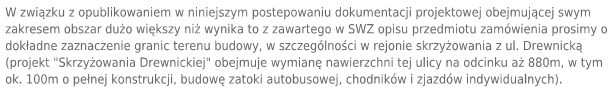 Odpowiedź: Zgodnie z zapisem SWZ Przedmiotu zamówienia w zakres przebudowy skrzyżowania ul. Drewnickiej wchodzi wyłącznie przebudowa skrzyżowania ul Drtewnickiej w km 0+857 do km 0+909 , zamawiający dołącza przedmiar robót na przedmiotowe skrzyżowanie.. Jednocześnie Zamawiający przypomina, że zgodnie z SWZ: „Przed złożeniem oferty Zamawiający zaleca dokonanie wizji lokalnej terenu oraz sprawdzenia zgodności załączonej do SWZ dokumentacji projektowej tj. projektu budowlanego i wykonawczego oraz przedmiaru robót z faktycznym stanem i warunkami terenowymi. Załączone przedmiary robót stanowią jedynie pomoc w wycenie robót budowlanych.”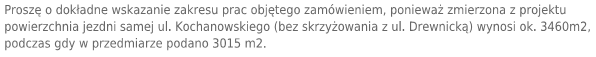 Odpowiedź: Zgodnie z zapisem SWZ Przedmiotu zamówienia w zakres rozbudowy ul. Kochanowskiego wchodzi całość robót objętych załączoną dokumentacją na „Rozbudowę drogi powiatowej Nr 4365W ul. Kochanowskiego w Ząbkach” od skrzyżowania w km 0+977 do skrzyżowania w km 1+423,8. Jednocześnie Zamawiający przypomina, że zgodnie z SWZ: „Przed złożeniem oferty Zamawiający zaleca dokonanie wizji lokalnej terenu oraz sprawdzenia zgodności załączonej do SWZ dokumentacji projektowej tj. projektu budowlanego i wykonawczego oraz przedmiaru robót z faktycznym stanem i warunkami terenowymi. Załączone przedmiary robót stanowią jedynie pomoc w wycenie robót budowlanych.”Czy Zamawiający wymaga od Oferentów sporządzenia oraz załączenia do oferty przetargowej: uproszczonego kosztorysu ofertowego?Odpowiedź: Zamawiający informuje, że zgodnie z zapisem SWZ do oferty należy załączyć tabelę łącznego zestawienia kosztów.Prosimy o załączenie wersji edytowalnej przedmiarów ( ath. excel itp.)Odpowiedź: Zamawiający załącza przedmiary w wersji edytowalnej.…………………………………….Kierownik zamawiającego lub osoba upoważniona do podejmowania czynności w jego imieniu